27.05.2020 r. – środaTemat tygodnia: Święto rodzicówTemat dnia: Album rodzinnyCzytanie globalne wyrazów Mama, Tata.Wyrazy do globalnego czytania: mama, tata, druciki kreatywne, patyczki, wałeczki plasteliny.Proszę zademonstrować wyrazy i głośno przeczytać. Dzieci dzielą wyrazy rytmicznie (na sylaby) z wyklaskiwaniem. Wodzą palcem po każdej literze, układają kształty z kreatywnych drucików lub patyczków. Wyklejają litery cienkimi wałeczkami plasteliny.mamatataKarta pracy, cz. 2, nr 48Dzieci: − czytają wyrazy z osobą dorosłą,− rysują członków własnej rodziny,− nazywają członków rodziny Olka,− wymieniają członków własnej rodziny.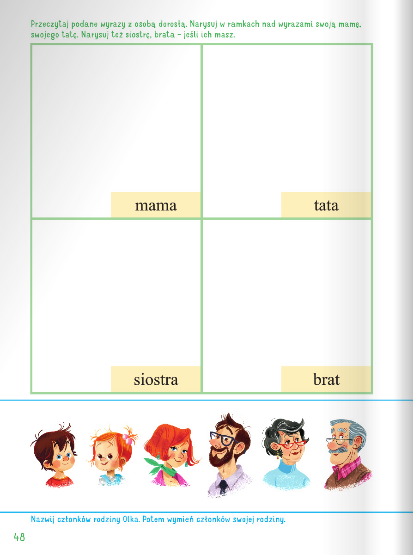 Zabawa konstrukcyjna Budujemy dom dla naszej rodziny.Klocki różnej wielkości i rodzaju. Dzieci budują domy dla swojej rodziny, nazywają pomieszczenia w domach, liczą pokoje.Proszę, aby dzieci zamalowały okienka z literami, które tworzą wyrazy mama, tata.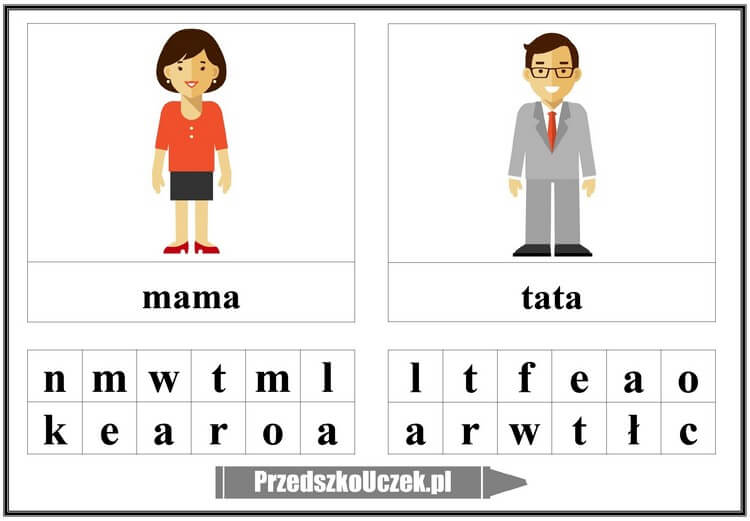 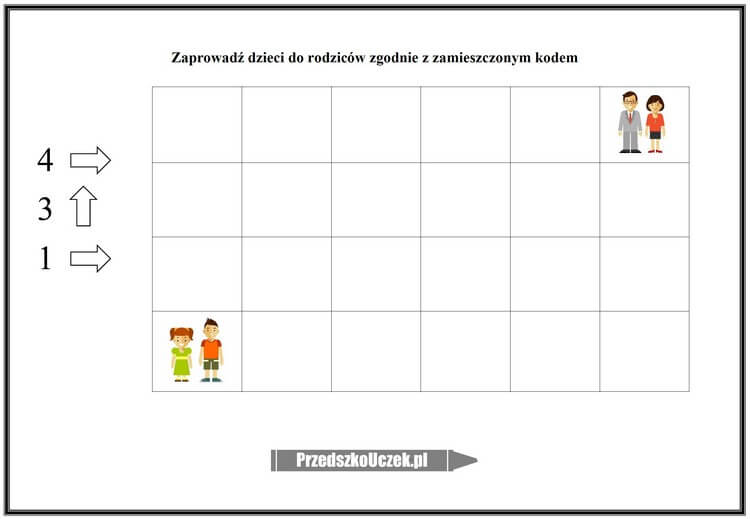 